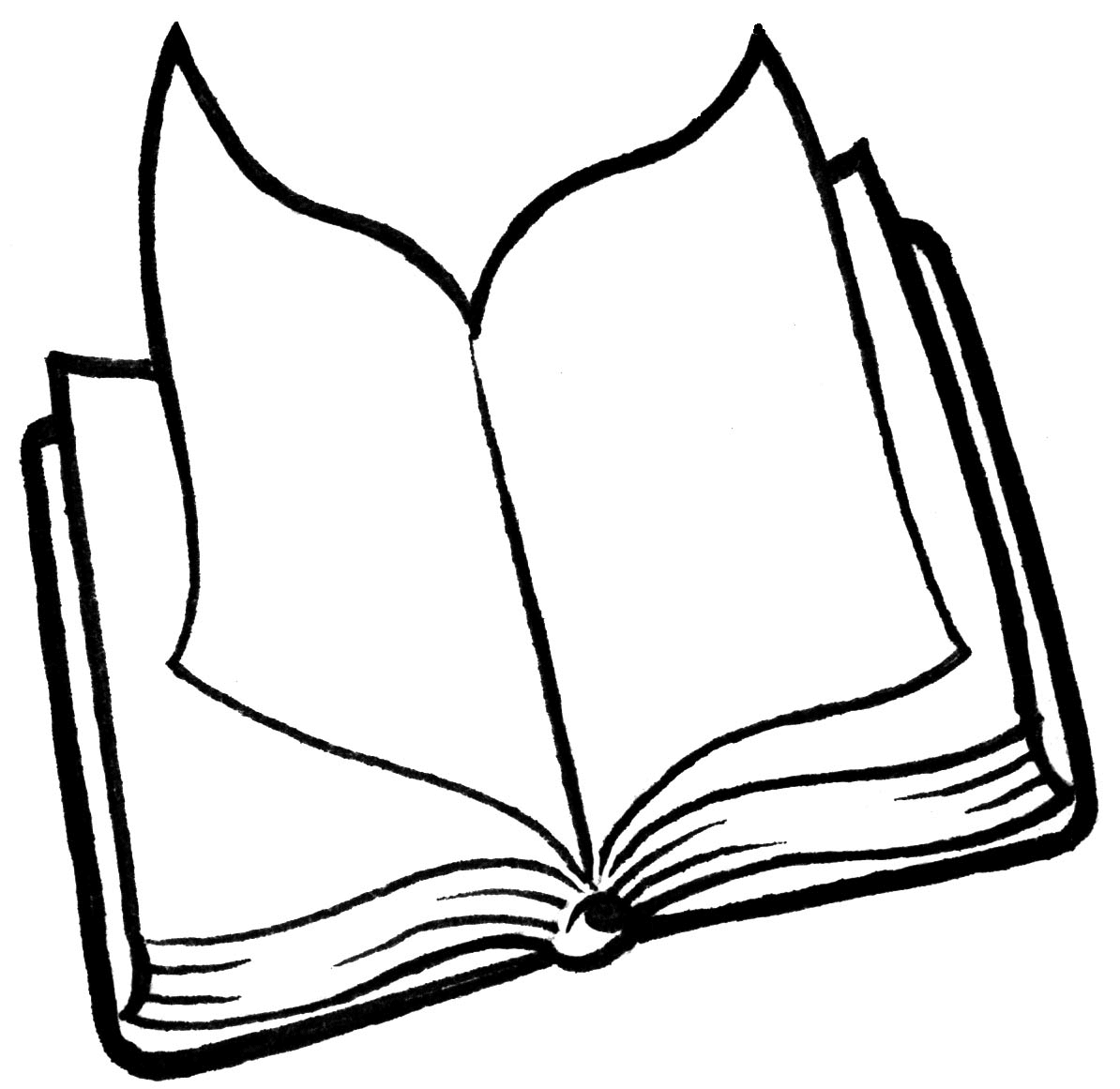 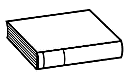 1. 	 Lis  le texte.Sur l’image, on voit un personnage qui jette une assiette. Par terre, il y a déjà des verres cassés. Cet homme est habillé avec un short blanc à rayures rouges. Il porte aussi un polo sombre avec une rayure blanche en bas et sur les manches. Ses pieds sont nus. Il a des cheveux raides assez mal peignés. Ses yeux et sa bouche sont fermés. Il a l’air méchant.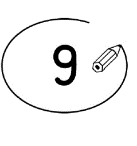  2.	 Entoure les phrases justes.Le personnage porte une robe rouge.Le personnage porte un polo sombre.Le personnage a des cheveux bouclés.Le personnage a des cheveux raides.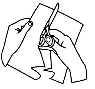 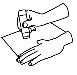 3.           Découpe les étiquettes. 	         Colle-les pour faire des phrases.L’homme jette une                               . Cet homme est habillé avec un 			  blanc à                               .EIl a l’air                                .